№ 7                                                         от «13» ноября 2023 годаО созыве 40-ой внеочередной сессии Собрания депутатов Верх-Ушнурского сельского поселения третьего созываНазначить 40-ую внеочередную сессию Собрания депутатов Верх-Ушнурского сельского поселения на 15 ноября 2023 года в 15 часов 00 минут  по адресу: Республика Марий Эл, Советский район, с. Верх-Ушнур, ул. Заречная, дом № 8 (здание администрации) по вопросам:1.1. О назначении публичных слушаний и опубликовании проекта 
решения Собрания депутатов Верх-Ушнурского сельского поселения Советского муниципального района Республики Марий Эл «О внесении изменений в Устав Верх-Ушнурского сельского поселения Советского муниципального района Республики Марий Эл»;1.2. О назначении публичных слушаний и опубликовании проекта решения Собрания депутатов Верх-Ушнурского сельского поселения Советского муниципального района «О бюджете Верх-Ушнурского сельского поселения на 2024 год и на плановый период 2025 и 2026 годов»;1.3. Об утверждении Правил землепользования и застройки Верх-Ушнурского сельского поселения Советского муниципального района Республики Марий Эл.Настоящее распоряжение обнародовать и разместить в информационно-телекоммуникационной сети «Интернет» официальный интернет-портал Республики Марий Эл (адрес доступа: mari-el.gov.ru).Глава Верх-Ушнурского сельского поселения                                                               В.А. Прозорова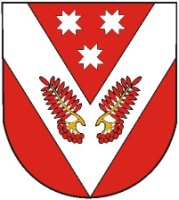 РОССИЙ ФЕДЕРАЦИЙМАРИЙ ЭЛ РЕСПУБЛИКАРОССИЙ ФЕДЕРАЦИЙМАРИЙ ЭЛ РЕСПУБЛИКАРОССИЙская ФЕДЕРАЦИяРЕСПУБЛИКА МАРИЙ ЭЛРОССИЙская ФЕДЕРАЦИяРЕСПУБЛИКА МАРИЙ ЭЛСОВЕТСКИЙ МУНИЦИПАЛ РАЙОНЫСО ÿШНУР ЯЛ КУНДЕМЫСЕ ДЕПУТАТ ПОГЫНЖОСОВЕТСКИЙ МУНИЦИПАЛ РАЙОНЫСО ÿШНУР ЯЛ КУНДЕМЫСЕ ДЕПУТАТ ПОГЫНЖОСОБРАНИЕ ДЕПУТАТОВ ВЕРХ- УШНУРСКОГО СЕЛЬСКОГО ПОСЕЛЕНИЯ СОВЕТСКОГО МУНИЦИПАЛЬНОГО РАЙОНА СОБРАНИЕ ДЕПУТАТОВ ВЕРХ- УШНУРСКОГО СЕЛЬСКОГО ПОСЕЛЕНИЯ СОВЕТСКОГО МУНИЦИПАЛЬНОГО РАЙОНА КÿШТЫМАШКÿШТЫМАШРАСПОРЯЖЕНИЕРАСПОРЯЖЕНИЕ